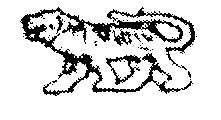 АДМИНИСТРАЦИЯ ГРИГОРЬЕВСКОГО СЕЛЬСКОГО ПОСЕЛЕНИЯ МИХАЙЛОВСКОГО МУНИЦИПАЛЬНОГО РАЙОНА ПРИМОРСКОГО КРАЯПОСТАНОВЛЕНИЕ18 марта 2016г.                           c.Григорьевка                                                      № 47О внесении изменений в постановление от 23.12.2015г.№125  «О создании Единой комиссии по осуществлению закупок»  (в редакции постановления от 19.03.2015г. № 39)В соответствии с Федеральными законами от 06.10.2003г. № 131-ФЗ "Об общих принципах организации местного самоуправления в Российской Федерации",                    от 05.04.2013г. № 44-ФЗ "О контрактной системе в сфере закупок товаров, работ, услуг для обеспечения государственных и муниципальных нужд" (в редакции от 31.12.2014г.), Уставом Григорьевского сельского поселения, администрация Григорьевского сельского поселенияПОСТАНОВЛЯЕТ:Внести изменения в состав  Единой комиссии по осуществлению закупок, утвержденной постановлением администрации Григорьевского сельского поселения от 23.12.2013г. № 125 (приложение №1) следующего содержания:           «2.Дашковская Марина Александровна – секретарь комиссии3.Заставная Любовь Фёдоровна  - член комиссии» Контроль за исполнением настоящего постановления оставляю за собой.Глава Григорьевского сельского поселения -глава администрации поселения                                                                                      А.С.Дрёмин    